Učivo Vlastivěda – 5. ročník, 6. 4. 2020Učivo: Kultura 19. století – B. SmetanaČeská kultura je pojem, který označuje kulturní projevy jednak Čechů (doma i v cizině), jednak v českém jazyce, případně na území nynější České republiky (Česka). V užším slova smyslu jde o projevy umělecké, v tradičních uměleckých oborech jako je literatura, divadlo, film, sochařství, malířství, umělecká fotografie, hudba, architektura apod. V širším slova smyslu může pojem zahrnovat i obecnější kolektivní projevy jako jsou jazyk, věda, právo, folklór, zvyky, tradice, svátky, rituály, místní gastronomie, populární kultura, móda, zábava, komunikační normy apod.BEDŘICH SMETANA     (1824 -  1884)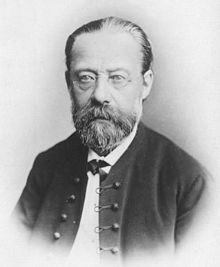 byl významným českým hudebním skladatelem období romantismu narodil se v Litomyšli do rodiny sedlákůpocházel z 6 dětíod mládí hrál na housle a v 5 letech se začal učit hrát na klavírv Praze založil klavírní školuměl 4 dcery, ale 3 bohužel zemřelyněkolik let žil a skládal hudbu ve Švédsku1874 – ohluchl, ale i přesto dál tvořil1882 – na sklonku života žil v Praze v ústavu pro chorobomyslné – onemocněl1884 – umírá a je pochován na Vyšehradském hřbitověDílo Bedřicha Smetany
opery:
- Braniboři v Čechách 
- Prodaná nevěsta 
- Dalibor - Libuše 
- Dvě vdovy - Hubička - Tajemství - Čertova stěna - Viola – jen fragment- cyklus symfonických básní Má vlast ( má 6 částí) :            Vyšehrad, Šárka, Tábor, Vltava, Z českých luhů a hájů, BlaníkDomácí  úkol:na youtube si najdi a poslechni symfonickou báseň Má vlast – Vltavado školního sešitu si napiš nebo nalep informace o B. Smetanovi a nauč se je (další týden budeš mít malý testík)Úspěšné plnění úkolů a krásné Velikonoce tobě i rodičůmpřeje paní učitelka Sabina Konečná